Доступная среда в школе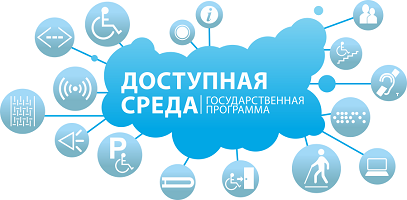 Одним из приоритетов социальной политики Российской Федерации в области социальной защиты инвалидов в соответствии с общепризнанными принципами и нормами международного права, является реализация комплекса мер, направленных на создание инвалидам равных с другими гражданами возможностей для участия в жизни общества, в том числе равное право на получение всех необходимых социальных услуг для удовлетворения своих нужд в различных сферах жизнедеятельности - в целях повышения уровня и качества их жизни.   Согласно образовательной политике Российской Федерации «Особого внимания требует ситуация, связанная с обеспечением успешной социализации детей с ограниченными возможностями здоровья, детей-инвалидов…».Доступная (или безбарьерная) среда в широком смысле — это среда, которая создает легкие и безопасные условия для наибольшего числа людей. Понимая проблемы инвалидности, доступная среда — это расположение объектов окружающего пространства таким образом, чтобы люди с физическими, сенсорными или интеллектуальными отклонениями могли использовать это пространство с минимальной помощью посторонних. Поэтому функциональная задача образовательной организации – найти способы решения обеспечить ту самую «безбарьерную,  доступную среду».Инклюзивное обучение - это обучение (воспитание) в совместной образовательной среде детей с ограниченными возможностями здоровья (дети с задержкой психического развития, с тяжелыми формами нарушения речи, дети с нарушениями опорно-двигательного аппарата, дети-инвалиды и т.д)  и детей, не имеющих таких ограничений, посредством обеспечения детям с ограниченными возможностями здоровья специальных условий обучения/воспитания и социальной адаптации, не снижающих в целом уровень образования для детей, не имеющих таковых ограничений в классе. Инклюзивное обучение в образовательных учреждениях является приоритетным по сравнению с обучением в специальном образовательном учреждении. Обучение ребенка с ограниченными возможностями здоровья без интеграции (на домашнем обучении или в специальном образовательном учреждении) может быть предложено лишь при невозможности создания специальных условий для интеграции или при выборе родителями (законными представителями) иных форм организации образовательного процесса.Инклюзивное обучение организуется посредством совместного обучения (воспитания) лиц с ограниченными возможностями здоровья и лиц, не имеющих таких ограничений, в одном классе образовательного учреждения общего образования.В ходе обучения детям с ограниченными возможностями здоровья предоставляются специальные условия обучения/воспитания в соответствии с потребностями ребенка и заключениями ПМПК (психолого-медико-педагогическая комиссия). С учетом  психофизиологических особенностей обучающихся с ограниченными возможностями здоровья, разрабатываются индивидуальные учебные планы, включающие график обучения для данного лица, учебную нагрузку, сроки освоения им образовательных программ, его аттестации.В качестве основной цели  в области реализации права на образование детей с ограниченными возможностями здоровья и детьми-инвалидами в школе рассматривается создание условий для получения образования всеми детьми указанной категории с учетом их психофизических особенностей.Задачи:обеспечение условий для реализации прав учащихся с ОВЗ и детьми-инвалидами на получение бесплатного образования;организация качественной коррекционно-реабилитационной работы с учащимися с различными формами отклонений в развитии;сохранение и укрепление здоровья учащихся с ОВЗ и детей-инвалидов на основе совершенствования образовательного процесса;создание благоприятного психолого-педагогического климата для реализации индивидуальных способностей  учащихся с ОВЗ и детей-инвалидов;расширение материальной базы и ресурсного обеспечения школы для организации обучения детей с ОВЗ и детей-инвалидов;совершенствование системы кадрового обеспечения.В  школе реализовываются следующие адаптированные программы:АООП для детей с тяжелыми нарушениями речи (вариант 5.1);АООП для детей с нарушениями опорно-двигательного аппарата (НОДА  вариант 6.1, вариант 6.2);АООП для детей с задержкой психического развития (вариант 7.1, 7.2);АООП для детей с  умственной отсталостью  (вариант 1).Обучение детей с ОВЗ проводится на основе программ для общеобразовательных учреждений, составленных в соответствии с требованиями к обязательному минимуму содержанию начального общего образования. Учителя адаптируют содержание обучения с учетом уровня и особенностей развития обучающихся с ОВЗ. В  школе  созданы следующие условия для получения образования детьми с ограниченными возможностями здоровья и детьми-инвалидами:школа реализует адаптированные  программы начального общего образования  для детей-инвалидов и детей с ограниченными возможностями здоровья. При реализации образовательных программ возможно использование электронного обучения и дистанционных образовательных технологий;прием детей с ограниченными возможностями здоровья осуществляется на основании рекомендаций ПМПК; по медицинским и социально-педагогическим показаниям и на основании заявления родителей (законных представителей) учащихся организуется индивидуальное обучение на дому и инклюзивное образование;вопросы деятельности образовательного учреждения, касающиеся организации обучения и воспитания детей с ограниченными возможностями здоровья и детей-инвалидов регламентированы Уставом и локальными актами образовательного учреждения;в целях обеспечения освоения детьми с ограниченными возможностями здоровья и детей-инвалидов в полном объеме образовательных программ, а также коррекции недостатков их физического и (или) психического развития в школе работает педагог-психолог и учитель-логопед;для обеспечения эффективной интеграции детей с ограниченными возможностями здоровья и детей-инвалидов в образовательном учреждении проводится информационно-просветительская, разъяснительная работы по вопросам, связанным с особенностями образовательного процесса для данной категории детей, со всеми участниками образовательного процесса - учащимися, их родителями (законными представителями), педагогическими работниками;в соответствии с планом реализации приоритетного национального проекта РФ «Образование» и регионального проекта по организации инклюзивного обучения детей-инвалидов, а так же для эффективного включения детей-инвалидов в процесс инклюзивного обучения учителя проходят курсы повышения квалификации  по вопросам организации интегрированного образования детей-инвалидов. В системе  работы в школе используются следующие формы:проведение индивидуальной работы с учащимися и их родителями: тематические беседы, консультации родителей, подготовка рекомендаций, заключений на ПМПК;проведение  малых педагогических советов, заседаний ППк;ведение Карт сопровождения (развития) детей; посещение, взаимопосещение уроков, анализ уроков с точки зрения здоровьесбережения;разработка методических  рекомендаций учителю;диагностика учащихся;обследование школьников  по запросу родителей;организация индивидуальных и групповых коррекционно-развивающих занятий.Материально-техническая база для инвалидов и лиц с ОВЗМатериально-техническое и информационно-методическое обеспечение соответствует требования ФГОС образования обучающихся с ОВЗ. Здание и прилегающая территория школы соответствует общим требованиям, предъявляемым к образовательным организациям: соблюдаются санитарно-гигиенические нормы образовательного процесса; обеспечены санитарно-бытовые и социально-бытовые условия; соблюдается пожарная и электробезопасность, требования охраны труда.Материально-техническая база реализации АООП для обучающихся с ОВЗ соответствует действующим нормам, предъявляемым к участку и зданию образовательной организации:помещениям библиотеки, физкультурному залу;помещениям для осуществления образовательного и коррекционно-развивающего процессов: классам, кабинетам учителя-логопеда, педагога-психолога участвующих в реализации разных форм урочной и внеурочной деятельности; кабинетам медицинского назначения; помещениям для питания обучающихся, а также для хранения и приготовления пищи, обеспечивающим возможность организации качественного горячего питания; туалетам, коридорам и другим помещениям. В рамках  реализации в школе программы "Доступная среда" проводится работа по созданию специальных условий. Особое внимание в данной программе уделяется детям-инвалидам. Учебные кабинеты и помещения школы приспособлены для использования инвалидами и лицами с ограниченными возможностями здоровья. Доступ в здания школы инвалидов и лиц с ограниченными возможностями здоровья осуществляется с помощью стационарного пандуса. Школа оборудована вспомогательными средствами: расширены дверные проемы, есть в наличии ступенькоходы, инвалидная коляска, на 1 этаже располагается туалет для инвалидов и лиц с ОВЗ. Все кабинеты школы имеют доступ к информационным системам, официальный сайт имеет версию для слабовидящих. В кабинетах имеется в наличии технические средства обучения коллективного и индивидуального пользования, в школе имеются мультимедийные средства, оргтехника, компьютерная техника, аудиотехника, видеотехника, документ-камеры, так же приобретены специальные парты.Кадровое обеспечениеПедагоги имеют опыт работы с детьми с ОВЗ, систематически проходят курсы повышения квалификации. В школе работают два педагога-психолога, учитель-логопед, 3 сотрудников имеют  квалификацию по коррекционной педагогике. 17 педагогов прошли обучение на курсах внедрения технологии дистанционного обучения, 10 педагогов прошли обучение по программе специфики реализации инклюзивного обучения. Психолого-педагогическое сопровождениеПсихолого-педагогическое сопровождение детей с ОВЗ осуществляют педагоги-психологи, учитель-логопед, социальный педагог, классный руководитель, учитель-предметник. В рамках должностных обязанностей каждый из участников образовательного процесса составляет план работы по сопровождению обучающихся. Организация сопровождения включает в себя  работу психолого-педагогического консилиума;  выполнение рекомендаций психолого-медико-педагогической комиссии; оказание психологической, логопедической помощи детям с ограниченными возможностями здоровья; организация индивидуальных педагогических маршрутов;  организация педагогического взаимодействия. Каждый специалист психолого-педагогического консилиума оценивает состояние психофизического развития ребенка и дает прогноз его возможностей в плане обучения, воспитания и социальной адаптации, в соответствии со своей специальностью и специализацией. Тип отклоняющегося развития, оценка причин и механизмов конкретного типа отклоняющегося развития, определение направлений психологической коррекционной работы, ее последовательности и тактики определяет педагог-психолог. Характер речевого недоразвития выявляется учителем-логопедом, который определяет условия и форму сопровождения, адекватные возможностям ребенка. Сформированность образовательных навыков оценивается учителем. Социальную ситуацию развития, среду, в которой находится ребенок вне образовательного учреждения, особенности социального статуса семьи оценивает социальный педагог. Все это находит отражение в разработанной Карте сопровождения.Школьный консилиум участвует в разработке индивидуального коррекционного образовательного маршрута, отслеживает динамику развития ребенка с ОВЗ, в случае необходимости вносит необходимые коррективы. Члены консилиума консультируют педагогов, родителей.Все выше сказанное, говорит о том, что в настоящее время в образовательном учреждении разработаны и реализуются следующие педагогические условия обучения детей с ОВЗ:обеспечено комплексное сопровождение детей с ОВЗ;сформирована нормативно-правовая база, в том числе, утверждены АООП, индивидуальные и групповые коррекционно-развивающие программы;сформирован комплекс диагностических, профилактических и просветительских технологий, обеспечивающих эффективное взаимодействие с обучающимися, их родителями (законными представителями); организована методическая поддержка педагогов.Основные документы​Конвенция о правах инвалидовЗакон о социальной защите инвалидов в РФГосударственная программа РФ «Доступная среда»Концепция интегрированного обучения лиц с ОВЗОб организации работы по введению ФГОС образования обучающихся с ОВЗПисьмо министерства образования и науки Российской Федерации от 11 марта 2016 г. № ВК-452/07 "О введении ФГОС ОВЗ".Федеральный закон от 01.12.2014 г. № 419-ФЗ "О внесении изменений в отдельные законодательные акты Российской Федерации по вопросам социальной защиты инвалидов в связи с ратификацией Конвенции о правах инвалидов".Постановление Главного государственного санитарного врача РФ от 10.07.2015 N 26 "Об утверждении СанПиН 2.4.2.3286-15"Санитарно-эпидемиологические требования к условиям и организации обучения и воспитания в организациях, осуществляющих образовательную деятельность по адаптированным основным общеобразовательным программам для обучающихся с ограниченными возможностями здоровья".Приказ Минобрнауки России от 9 ноября 2015 г. № 1309 "Об утверждении Порядка обеспечения условий доступности для инвалидов объектов и предоставляемых услуг в сфере образования, а также оказания им при этом необходимой помощи".